De 3 huse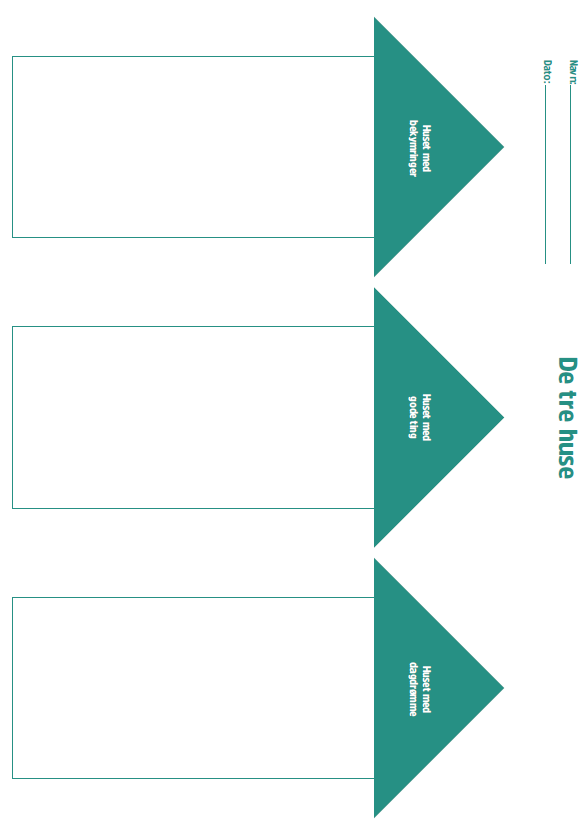 